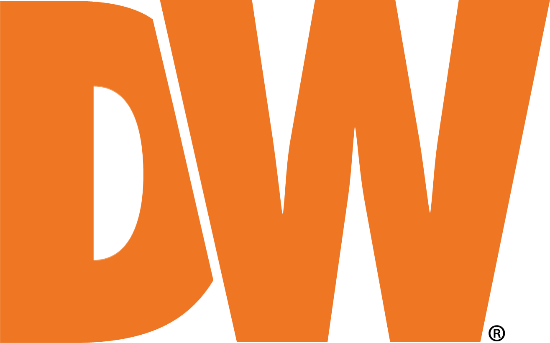 Digital Watchdog® is a leading manufacturer of security and surveillance solutions, offering stunning image quality, advanced hardware capabilities, reliable customer support, and the lowest total cost of deployment to the analog & IP megapixel surveillance markets. Located in Cerritos, CA with manufacturing facilities in Seoul, Korea, Digital Watchdog® is committed to delivering powerful security solutions to its customers worldwide.For additional information, contact:	Digital Watchdog®
	16220 Bloomfield Avenue, Cerritos, California 90703 USA	Phone: +1 888 446-3593	Web: www.digital-watchdog.com	E-mail: dw-tech@digital-watchdog.comMEGApix® Flex™ 16MP USER-CONFIGURABLE PANORAMIC DOME IP CAMERADIVISION 28 – ELECTRONIC SAFETY AND SECURITYNotes to Specifier:1.  Where several alternative parameters or specifications exist, or where, the specifier has the option of inserting text, such choices are presented in <bold text>.2.  Explanatory notes and comments are presented in colored text.Important:  See further notes on the following page.Important Note to Security Systems SpecifiersCSI MasterFormat 2016 incorporates numerous significant changes affecting electronic safety and security. This document is written to provide flexibility in using either format, although the adoption of MasterFormat 2016 is encouraged. The following is a guide to the MasterFormat numbers relevant to the product referenced in this specification.Primary Specification Area:MasterFormat 2014:28 20 00 	Electronic Surveillance	28 23 00 	Video Surveillance			28 23 29	Video Surveillance Remote Devices and SensorsMasterFormat 2016:	28 20 00	Video Surveillance		28 2x xx	Surveillance Cameras			28 2x xx	IP Cameras				28 2x xx	Panoramic IP CamerasRelated Requirements:MasterFormat 2014:	27 20 00 Data Communications 	28 23 13 Video Surveillance Control and Management Systems	28 23 16 Video Surveillance Monitoring and Supervisory Interfaces	28 23 19 Digital Video Recorders and Analog Recording Devices	28 23 23 Video Surveillance Systems InfrastructureMasterFormat 2016	27 15 01.xx	Video Surveillance Communications Conductors and Cables 	27 20 00 	Data Communications 	28 05 xx.xx	PoE Power Sources for Electronic Safety and Security 	28 05 xx	Storage Appliances for Electronic Safety and Security 	28 05 xx.xx	Network Video Recorders 	28 05 xx	Cyber Requirements for Electronic Safety and Security 	28 05 xx	Safety and Security Network Communications Equipment 	28 2x 00	Video Management SystemMEGApix® Flex™ 16MP USER-CONFIGURABLE PANORAMIC DOME IP CAMERAGENERALSUMMARYThe section includes a high-resolution 90o, 180o, 270o, and 360o user-configurable panoramic camera suitable for outdoor deployment.Product - A four-sensor, 16MP panoramic dome camera, with dual streaming H.264 and MJPEG capability in a vandal-resistant IP66-rated dome housing and capable of producing multiple zoom streams from a single master IP stream.Related Requirements27 15 01.13 – Video Surveillance Communications Conductors and Cables28 05 03 - Safety and Security Network Communications Equipment 28 05 19 – Storage Appliances for Electronic Safety and Security28 06 20 - Schedules for Video Surveillance28 23 00 - Video Management System REFERENCESAbbreviationsAGC - Automatic Gain ControlAPIPA - Automatic Private IP AddressingARP – Address Resolution ProtocolAWB  - Automatic White BalanceBLC – Backlight compressionDHCP - Dynamic Host Configuration ProtocolDNR – Digital Noise ReductionDNS - Domain Name Serverfps - frames per secondFTP - File Transfer ProtocolGOP – Group of PicturesGUI – Graphical User InterfaceHLC – Highlight CompensationHTTP - Hypertext Transfer ProtocolICMP – Internet Control Message ProtocolIGMP - Internet Group Management ProtocolIP - Internet ProtocolJPEG - Joint Photographic Experts GroupMJPEG - Motion JPEGMP - MegapixelMPEG - Moving Pictures Experts GroupNTP - Network Time ProtocolPoE - Power over EthernetRTP - Real-Time Transport ProtocolRTSP - Real-Time Streaming ProtocolSMTP - Simple Mail Transfer ProtocolSNMP – Simple Network Management ProtocolTCP - Transmission Control ProtocolUDP - User Datagram ProtocolUPnP – Universal Plug and PlayVMS - Video Management SystemWDR – Wide Dynamic RangeZeroConf – Zero Configuration NetworkingReference StandardsNetworkIEEE - 802.3 Ethernet StandardsVideoISO / IEC 14496–10, MPEG-4 Part 10 ( ITU H.264)ISO / IEC 10918 – JPEG ONVIF–Profile SEmissionsFCC-47 CFR Part 15 Class AEN55022: 1998 with A1: 2000, A2: 2003; Class ACISPR 22: 1997 with A1: 2000, A2: 2002; Class ANoise ImmunityEN 55024: 1998 with A1: 2001, A2: 2003CISPR 24: 1997 with A1: 2001, A2: 2002SafetyEN 60950-1: 2001 with A11: 2004IEC 60950-1: 2001EnvironmentalANSI / IEC60529 – Degrees of Protection Provided by Enclosures – IP66DefinitionsVirtual Camera – Operation deriving multiple scenes from one IP video stream, creating the appearance of multiple cameras.Zero Configuration Networking - is a set of technologies that automatically creates a usable computer network based on the Internet Protocol Suite (TCP/IP) when peripherals are interconnected, without requiring manual operator intervention or special configuration serversSUBMITTALSProduct DataManufacturer’s printed or electronic data sheetsManufacturer’s installation and operation manualsWarranty documentationQUALIFICATIONSThe manufacturer shall have a minimum of five years of experience in producing IP video equipment.Installers shall be trained and authorized by the Manufacturer to install, integrate, test, and commission the system.DELIVERY, STORAGE AND HANDLINGDeliver the camera in the manufacturer’s original, unopened, and undamaged container with identification labels intact.Store the camera in a temperature environment of -4°F to 122°F (-20°C to 50°C), protected from mechanical and environmental conditions as designated by the manufacturer.WARRANTY AND SUPPORTThe manufacturer shall provide a 5-year warranty for the product to be free of defects in material and workmanship.END OF SECTIONPRODUCTSEQUIPMENTManufacturer: 	Digital Watchdog, Inc.			16220 Bloomfield Avenue. Cerritos,California USA 90703 USA			Phone: (866) 446-3595			Web: www.digital-watchdog.com			E-mail:  dw-tech@digital-watchdog.comModel		DWC-PVX16WxDigital Watchdog model differences:	DWC-PVX16W2	includes 4x 2.8mm fixed lens modules, silver-color housing	DWC-PVX16W4	includes 4x 4.0mm fixed lens modules, silver-color housing	DWC-PVX16Wx	base camera and add up to four (4) lens modules: 2.8mm, 4.0mm, 6.0mm, 8.0mm, silver-color housing	DWC-PVX16W2W	includes 4x 2.8mm fixed lens modules, white-color housing	DWC-PVX16W4W	includes 4x 4.0mm fixed lens modules, white-color housing	DWC-PVX16WxW	base camera and add up to four (4) lens modules: 2.8mm, 4.0mm, 6.0mm, 8.0mm, white-color housingAlternates: 		NoneGENERAL DESCRIPTIONThe 16MP Panoramic Weather-Resistant Camera (“panoramic camera”) shall employ four 4MP CMOS sensors to produce 90°, 180°, 270° and 360° user-configurable panoramic images at up to 30fps at 16MP via a single IEEE 802.3at compliant connection.The panoramic camera can be purchased with four (4) 4.0mm fixed lens modules, or it can be fully customizable with the camera base unit plus up to four (4) different lens modules. The panoramic camera’s modules do not need to be the same size. A single IP video stream from the panoramic camera shall be able to produce multiple zoom streams with virtual camera operation.The panoramic camera shall be housed in a vandal-resistant IP66-rated weatherproof enclosure, suitable for outdoor deployment.Each lens in the panoramic camera shall be motorized allowing for remote control of rotation and focus and shall have the ability to be tilted to accommodate specific heights and distances from the target.The panoramic camera shall be ONVIF Profile S compliant.The panoramic camera shall possess the following further characteristics:H.264and MJPEG compression, each derived from a dedicated encoder and capable of being streamed independently and simultaneouslyday/night operation with movable IR cut filtersA low light level operation to 0.41 lux (color) 3D digital noise reductionbuilt-in web server4 Micro SD/SDHC/SDXCintegral motion detectionsupports Zero Configuration NetworkingWide Dynamic Range (WDR):	120 dB minimummulticast or unicast capableVIDEOImagerSensors (4):			1/3" 4MP Sony CMOSpixels per sensor:		2688x1520Minimum illuminationColor mode: 		0.41 lux Image Control Settings shall be available for:Automatic white balance (AWB)Exposure  modes: 		automatic or manualIn manual exposure mode, configurable settings for:shutter mode: 	automatic or manual - 1/15 to 1/32000slow speed:		1 ~ 1/5,1/7.5,1/10 secondsbacklight compensation (BLC)WDR Level:		120 dB minimumDay and night settings, allow configuration for Day (color), Night (Black and White), or Automatic.Image mirror or flipDigital noise reductionLenses (4):			4.0 mm fixedAngle of viewtotal:			360o	2.8mm lens (DWC-PVXLMOD28):	90°4.0mm lens (DWC-PVXLMOD4):	81°6.0mm lens (DWC-PVXLMOD6):	51°8.0mm lens (DWC-PVXLMOD8):	39°Manual functions:IR filter operationThe lenses shall have the option for autofocus which will locate the sharpest image setting averaged over the entire individual scene and maintain lens focus position even after a rebootVideo StreamsThe panoramic camera shall support two configurable video streams, each of which may have the following properties:Resolution:			4x 2688(H)X 1520(V)Streams:	Number:		4Frames per second:	30fpsGOP size:		user-controllableCompression type:H.264MJPEG, with controllable qualityBit rate:			100 Kbps – 10 Mbps, controllable for minimum and maximumFrame rates vs. resolution:	16 MP:		up to 30 fps, per sensorStorage and RecordingThe panoramic control shall have onboard SD card storage.Card Type:	4 x Micro SDHC Class 10Local recording on the SD card shall commence upon loss of network connectivity, based on a pre-programmed schedule.The local SD storage shall have the ability to be backed up to alternate media without the removal of the SD card from the camera.Video streams shall be capable of supporting ONVIF protocol, profile S.OtherDiscovery - The manufacturer shall offer a discovery program to identify all devices of his manufacturer on the network.Access- The panoramic camera shall permit up to ten users to simultaneously access the camera.NETWORKConnectivity: 	100/1000 Base-T Ethernet via RJ-45 connectorProtocols supportedTransmission Control Protocol(TCP), Internet Protocol (IP) v4 and v6, User Datagram Protocol (UDP)Configuration: Dynamic Host Configuration Protocol (DHCP)Web services: Hypertext Transfer Protocol (HTTP), Secure HTTP (HTTPS)Network services: Domain Name System (DNS), Network Time Protocol (NTP), Internet Control Message Protocol (ICMP), Simple Network Management Protocol (SNMP)Media: Real-Time Transport Protocol (RTP), Real-Time Streaming Protocol (RTSP)Notifications: File Transfer Protocol (FTP), Simple MailTransfer Protocol (SMTP), TelnetFlow Control. The panoramic camera shall support TCP and Layer 3 QoS protocols to control network congestion.DDNS – The Panoramic camera shall support DDNS services offered by the Manufacturer and other publicly available service offerings.SecurityThe panoramic camera shall support IP address filtering whereby users can enter a list of allowed or blocked IP addresses for viewing video and configuring camera settingsThe panoramic camera shall provide three levels of user access with password protection.ADDITIONAL FEATURESAuxiliary Inputs and OutputsInput: Alarm sensor (contact closure)Output: RelaySystem InformationThe system settings of the panoramic camera shall be exportable as a separate file.The panoramic camera shall maintain an access log of the system and motion-triggered events.The log shall be exportable to an Excel spreadsheet file.CAMERA SOFTWAREThe panoramic camera shall have a built-in web server that supports browser-based configuration using Internet Explorer, Google Chrome, Mozilla Firefox, and Apple Safari.The software GUI shall allow access to camera information and all primary software functions, including:Camera network addressConfigurationStream ControlScreen snapshot, print and exportStart and stop recordingThe Manufacturer shall offer video viewer and configuration tools to implement the following actions:Camera discoveryConfiguration and controlimager:active noise filter localized exposure back-light compensationexposure control for ac lighting anti-flickeradvanced exposure settingsmetering modemetering areaexposure target factormin and max shutter time settingsdefinable sensor gain controlfocus controlday/night settingsimage:saturation brightness hue manual contrast sharpnessauto digital WDRauto contrastwhite balanceevents and notificationsmotion-relatedcamera network parametersSD card storage recording management image capture, export, and printViewer - view video streams through the web browserImage print and exportInstant recording and playbackAlertse-mail setupdefine web addresses for notificationsSystemfirmware upgradereset to factory defaultset date, time, and NTP server synchronizationuser access controlView and export camera settingsview system logsThe panoramic camera shall be supported by Video Management Systems from the Manufacturer and third-party manufacturers.ELECTRICALPowerSources12 VDCPoE :			IEEE802.3at,PoE+ Switch/ PoE+ Injector (PoE injector included)Power Consumption:		18WEthernet: 			RJ-45connectorExternal power (12 VDC):	2-wire pigtailMECHANICAL AND ENVIRONMENTALMaterial: Housing:			aluminum die-cast, vandal resistantConfiguration:			panoramic domeDimensions (D x H): 		7.55 in. x 3.3 in. (192mm x 84 mm)DWC-PVX16W Series Mounting Options: Ceiling MountBracket		DWC-PZCMWall MountBracket		DWC-PZWMCorner Mount			DWC-V1CNM (works with DWC-PZWM)Adapter for Parapet Mount	DWC-PZADPParapet Mount 			DWC-PZPARAM (DWC-PZADP required, sold separately)Pole Mount Bracket		DWC-PMB-WL (works with DWC-PZWM)DWC-PVX16WxW Series Mounting Options: Ceiling MountBracket		DWC-PZCMWWall MountBracket		DWC-PZWMWCorner Mount			DWC-V1CNMW (works with DWC-PZWMW)Adapter for Parapet Mount	DWC-PZADPWParapet Mount 			DWC-PZPARAMW (DWC-PZADPW required, sold separately)Pole Mount Bracket		DWC-PMB-WLW (works with DWC-PZWMW)Temperature:Operating			standard:			-4°F ~ 122°F (-20°C ~ 50°C)Humidity:				10 - 90%RH, non-condensingEnvironmental Rating:		IP66
END OF SECTIONEXECUTIONINSTALLERSContractor personnel shall comply with all applicable state and local licensing requirements.PREPARATIONThe network design and configuration shall be verified for compatibility and performance with the camera(s). Network configuration shall be tested and qualified by the Contractor before camera installation.INSTALLATIONThe contractor shall follow all Manufacturer issued instructions for the installation of the product.Before permanent installation of the system, the Contractor shall test the system in conditions simulating the final installed environmentA report indicating successful test results shall be produced.STORAGEThe panoramic camera hardware shall be stored in an environment where temperature and humidity are in the range specified by the Manufacturer.ATTACHMENTSSupported Third-Party VMS SystemsEND OF SECTION